Publicado en Barcelona el 13/12/2017 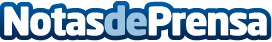 La venta de experiencias como regalos de Navidad ha crecido un 40% desde 2012Las tendencias de búsqueda muestran cómo en los últimos 5 años el interés de este tipo de regalos no ha dejado de crecer. Las experiencias que tendrán más éxito este año serán las relacionadas con los deportes de invierno
Datos de contacto:Ignasi ThióResponsable de merchandising y SEM931 000 525Nota de prensa publicada en: https://www.notasdeprensa.es/la-venta-de-experiencias-como-regalos-de Categorias: Entretenimiento E-Commerce Consumo http://www.notasdeprensa.es